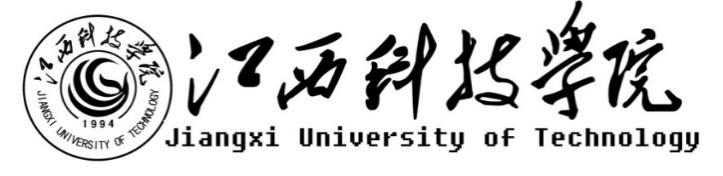 江西科技学院关于维修材料采购项目公开询价邀请函项目编号：JK20220906001    项目名称：江西科技学院维修材料采购项目一、询价邀请函江西科技学院是一所以工学、管理学、艺术学为主，多学科协调发展的全日制民办普通本科高校，具有颁发国家承认的统招本、专科学历资格，并具有学士学位授予权。学校坐落在享有“英雄城”美誉的江南历史文化名城、江西省省会城市——南昌。校园占地面积2000余亩，建筑面积约85万平方米。按照公开、公平、公正的原则，经学校研究决定，将江西科技学院维修材料采购项目公开询价信息公布，欢迎国内合格的供应商参与,校内教职工均可推荐符合条件的供应商来参与。一、项目说明项目编号：JK20220906001项目名称：江西科技学院维修材料采购项目数量及主要技术要求:(技术要求详见附件）参与人资格标准：（1）参与人应具有独立法人资格，具有独立承担民事责任能力的生产厂商或授权代理商。（2）参与人应具有提供维修材料和服务的资格及能力，具备相应的维护保养能力。在南昌市范围有固定服务机构优先。（3）参与人应遵守中国的有关法律、法规和规章的规定。（4）参与人具有相关维修材料采购项目和良好的售后服务应用成功案例,近三年未发生重大安全或质量事故。（5）参与人须有良好的商业信誉和健全的财务制度。（6）参与人有依法缴纳税金的良好记录。报价响应文件递交方式：密封报价，按规定时间送达或邮寄。报价响应文件递交截止时间：2022年9月14日下午16:00前。报价响应文件递交地点：江西科技学院后勤中心204联系人：吴礼平；联系电话：18070125196参加本项目的参与人如对公开询价邀请函列示内容存有疑问的，请在报价响应文件递交截止之日前，将问题以书面形式（有效签署的原件并加盖公章）提交至学校业务对接人，联系人：周武凯，电话：18146611606。采购人不对超时提交及未加盖公章的质疑文件进行回复。本项目最终成交结果会在中教集团后勤贤知平台“中标信息公示”板块公示，网址：www.ceghqxz.com。参加本项目的参与人如对采购过程和成交结果有异议的，请以书面形式（有效签署的原件并加盖公章），并附有相关的证据材料，提交至集团内控部。投诉受理部门：中教集团内控部，投诉电话： 0791-88106510 /0791-88102608二、参与人须知1.所有货物均以人民币报价；2.报价响应文件2份，报价响应文件必须用A4幅面纸张打印，须由参与人填写并加盖公章（正本1份副本1份）；3.报价响应文件用不退色墨水书写或打印，因字迹潦草或表达不清所引起的后果由参与人自负；4. 报价响应文件及所有相关资料需同时进行密封处理，并在密封处加盖公章，未做密封处理及未加盖公章的视为无效报价；5.一个参与人只能提交一个报价响应文件。但如果参与人之间存在下列互为关联关系情形之一的，不得同时参加本项目报价：(1) 法定代表人为同一人的两个及两个以上法人；(2) 母公司、直接或间接持股50％及以上的被投资公司;(3) 均为同一家母公司直接或间接持股50％及以上的被投资公司。三、售后服务要求1.免费保修期；2.应急维修时间安排；3.培训计划及人员安排；4.维修地点、地址、联系电话及联系人员；5.维修服务收费标准；6.主要零配件及易耗品价格；7.制造商的技术支持；四、确定成交参与人标准及原则：本项目为自有资金而非财政性资金采购，采购人按企业内部规定的标准进行评定 。参与人所投物品符合需求、质量和服务等的要求,经过磋商所报价格为合理价格的参与人为成交参与人。最低报价不作为成交的保证。江西科技学院公开询价货物一览表注：本项目采用“公开询价”方式进行，《公开询价货物一览表》中所描述的“设备名称”、“规格型号（技术参数）”等信息均为采购人根据自身需求提供的参考数据，除采购人特殊要求外，参与人可根据以上信息在满足采购人要求基础上提供优化方案及所匹配产品，采购人将优先选择性价比高且符合要求的产品，请供应商在制作响应文件时仔细研究项目需求说明。供应商不能简单照搬照抄采购单位项目需求说明中的技术、商务要求，必须作实事求是的响应。如照搬照抄项目需求说明中的技术、商务要求的，中标后供应商在同采购单位签订合同和履约环节中不得提出异议，一切后果和损失由中标供应商承担。参与人所投商品需要提供品牌、规格型号等真实详细信息，禁止复制采购人所提供的参考参数，确保设备为原厂正品并按原厂提供质保。参与人所投商品报价应包含税费、运输费、搬运费、整体实施、安装调试费、售后服务等一切费用,参与人投标前需和学校业务对接人详细对接，根据使用部门要求提供适合的产品。江西科技学院关于维修材料采购项目报价响应文件参与人名称（公司全称）：XXXX参与人授权代表：XXXX此封面应作为报价响应文件封面1、询价响应函致：XXX学校    根据贵学校编号为         项目名称为       的公开询价邀请，本签字代表         （全名、职务）正式授权并代表我方              （参与人公司名称）提交下述文件。(1) 报价一览表 (2) 参与人资质证明据此函，签字代表宣布同意如下：    1.所附详细报价表中规定的应提供和交付的货物及服务报价总价（国内现场交货价）为人民币             ，即             （中文表述），交货期为       天 。2.同意参加本项目的报价，并已详细审查全部公开询价文件，包括修改文件（如有的话）和有关附件，将自行承担因对全部询价文件理解不正确或误解而产生的相应后果。    3.保证遵守公开询价文件的全部规定，所提交的材料中所含的信息均为真实、准确、完整，且不具有任何误导性。    4.同意按公开询价文件的规定履行合同责任和义务。5.同意提供按照贵方可能要求的与其公开询价有关的一切数据或资料6.完全了解本项目是贵方自有资金而非财政性资金组织的采购，并接受贵方按企业内部规定的标准进行的评定，以及完全理解贵方不一定要接受最低的报价作为成交价。参与人（公司全称并加盖公章）：                       参与人授权代表签字：                 电  话：                  （手机号码）日  期：     年    月    日报价一览表参与人：（公司全称并加盖公章）项目编号：货币单位：注：1.如果按单价计算的结果与总价不一致,以单价为准修正总价。2.如果不提供详细参数和报价将视为没有实质性响应公开询价文件。参与人授权代表（签字或盖章）：日 期：3、参与人资质材料参与人需要提供以下材料：营业执照复印件授权经销商或代理商证明材料复印件质保期和售后服务承诺书（参与人自行起草）以上材料复印件须加盖参与人公司公章，并与报价一览表一同密封序号产品名称规格参数品牌单位数量单价（元）总价（元）是否提供样品备注1猪毛刷4寸把502猪毛刷3寸把503猪毛刷2寸把504猪毛刷1寸把105银粉漆10公斤桶66窗轮（洪燕）铜14mm宽双槽见样付1000是7八角锤3磅PPR柄把108八角锤2磅PPR柄把109玻璃铲长210mm，刀片宽10mm把3010灰铲3寸把5011灰铲4寸把5012石膏板国标1220mm*2440mm块5013自攻螺丝沉头免漆自攻螺丝4mm*35mm盒514小灰铲0.9mm厚，5mm*6mm*12.5mm把3015泥工擦板120mm*345mm*145mm把3016泥工托板200mm*300mm见样把3017标准件6个垫片国标3.5*10mm*1mm公斤1018喷漆防护服PP白色薄款有帽带脚40g套3019切割片泥工切割片180型片520蹲便皮碗外径54mm，直径30mm，高40mm见样只10021不锈钢管202不锈钢直径19根10022不锈钢管202不锈钢直径25根3023磁漆大红15公斤装桶224方料30mm*50mm*3000mm标准尺寸根20025乳胶漆内墙20公斤装桶3026水泥海螺325#包20027沙中沙立方米3028泥抹子11cm*28cm见样把3029标准件罗杆国标6mm*30mm公斤1030铁丝16号镀锌铁丝10公斤卷卷531铁丝14号镀锌铁丝10公斤卷卷532铁丝8号镀锌铁丝10公斤卷卷133铁丝12号镀锌铁丝10公斤卷卷334堵漏王牛元一公斤装包  20035元钉1.5寸公斤2036元钉2寸 公斤2037膨胀螺丝8mm*80mm只100038膨胀螺丝8mm*60mm只100039膨胀螺丝10mm*100mm只100040膨胀螺丝10mm*80mm只100041自攻螺丝沉头自攻螺丝4mm*16mm公斤2042自攻螺丝沉头自攻螺丝4mm*20mm公斤2043自攻螺丝沉头自攻螺丝4mm*25mm公斤3044自攻螺丝沉头自攻螺丝4mm*30mm公斤3045自攻螺丝沉头自攻螺丝4mm*50mm公斤2046锁芯7公分偏心，铜锁芯铜钥匙 5+2把100是47锁芯9公分偏心，铜锁芯铜钥匙 5+2把100是48枪钉子F25盒1049枪钉子F30盒1050地砖800mm*800mm抛光砖片10051地砖600mm*600mm 乳白色，抛光砖平方米20052路面修复剂25公斤装 见样包5053标准件螺杆国标14mm*30mm公斤20序号物品名称规格参数品牌数量单位单价（元）总价（元）备注12合计合计合计合计合计合计合计